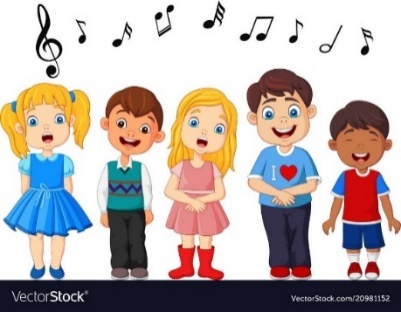 OTROŠKI PEVSKI ZBORtorekčetrtekPOSNAMEM PESEM ♫♬♬♪♥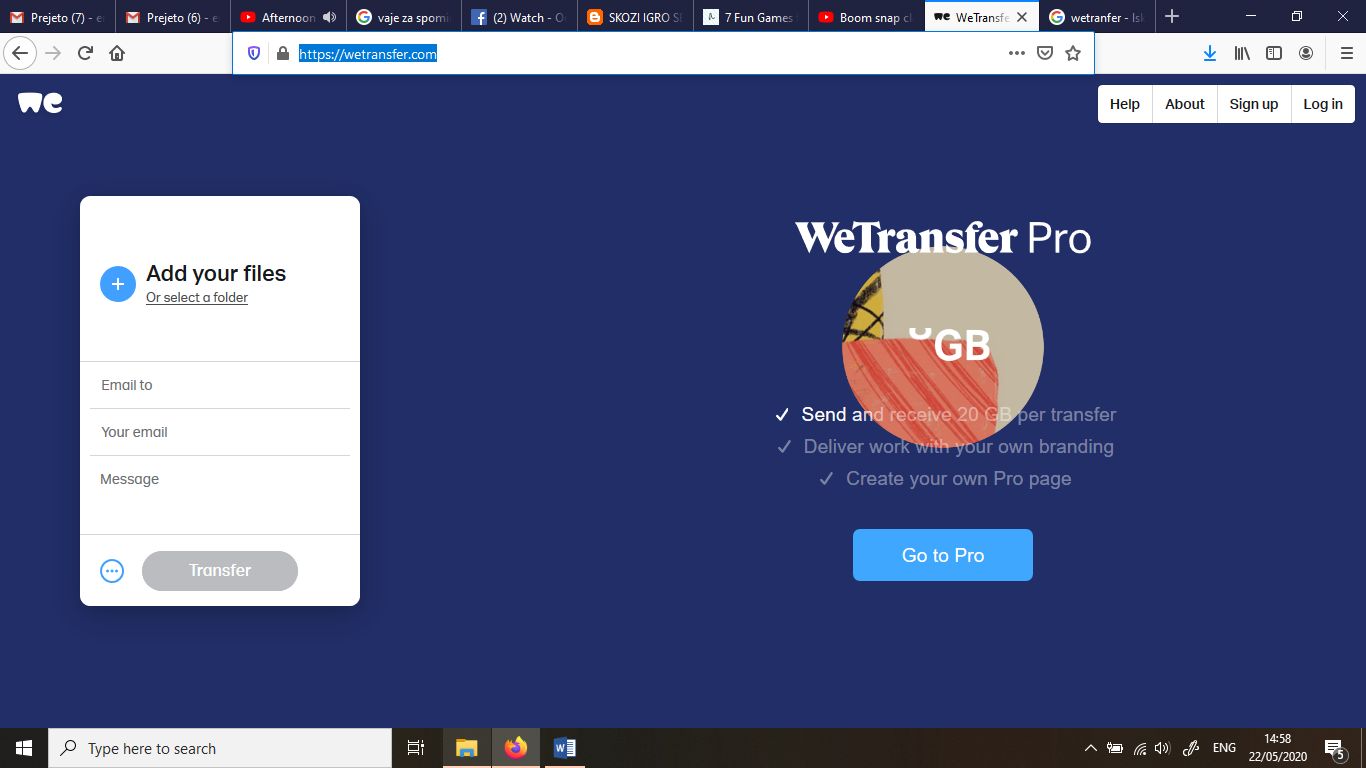 Ker so posnetki veliki pošljem preko Google drive-a   (na gmailu)                           ALI 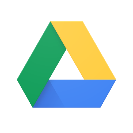 preko WeTransfer: https://wetransfer.com/.Vneseš email učiteljice (mail:  ema.golavsek.2020@gmail.com)Vneseš svoj email.Po želji vneseš sporočilo (ni nujno) in pritisneš Transfer. Nekaj časa bo trajalo, da se video posnetek naloži, potem pa bo samodejno poslalo.Poslušam posnetek MAČKE IN PSI glas, kjer poje učiteljica.Nadenem si slušalke.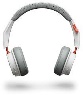 Nekajkrat zapojem s posnetkom.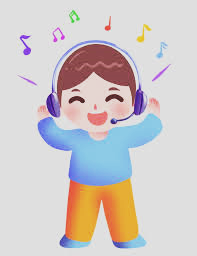 Prosim nekoga, da me posname s telefonom.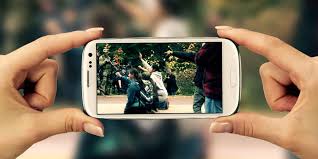 Posnetek pošljem učiteljici Emi, ki bo skupaj sestavila…………. presenečenje torekčetrtek»BOOM, TLESK, PLOSK« - vaja za ritem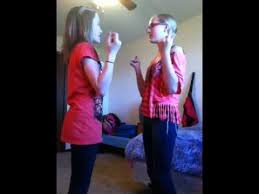 Oglej si posnetek.  https://www.youtube.com/watch?v=QyuZlr0AY9U  Posnemaj gibe in geste deklet, ki prikazujeta vajo. Naredita jo tudi zelo počasi.Ponavljaj za njima. Govorita v angleščini, ampak nič hudega, ker se vse razume 